                                                                                               ПРОЕКТ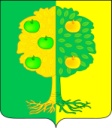 Советмуниципального образования Мичуринское сельское поселение Динского района Краснодарского краяРЕШЕНИЕот __________                                                                     № _________поселок Агроном«О внесении изменений  в решение Совета Мичуринского сельского поселения Динского района от 26.10.2017 № 196-37/3«Об утверждении Правил благоустройства и санитарного содержания территории Мичуринского сельского поселения Динского района»      (с изменениями от 30.01.2020 № 40-6/4)     В соответствии с Федеральным законом от 06.10.2003 № 131–ФЗ «Об общих принципах организации местного самоуправления в Российской      Федерации», руководствуясь Уставом Мичуринского сельского поселения Динского района, на основании писем администрации МО Динской район «О приведении  объектов потребительской сферы  к единому архитектурному облику», «О направлении типовых решений», Совет Мичуринского сельского поселения Динского района,  р е ш и л:     1.Внести в решение Совета Мичуринского сельского поселения       Динского района от 26.10.2017 №196-37/3 «Об утверждении Правил         благоустройства и санитарного содержания территории Мичуринского сельского поселения Динского района» следующие изменения:в приложении:Пункт 9.1.1.подраздела 9.1. раздела  9 изложить в следующей   редакции: .       «9.1.1.Оформление и размещение  информации на зданиях или сооружениях  осуществляются в соответствии с «Типовыми решениями по оформлению и размещению информации на зданиях или сооружениях». являющиеся приложением № 10 к  правилам благоустройства. и санитарного состояния Мичуринского сельского поселения». Пункт 3.19.1.подраздела 3.19. раздела 3 изложить в следующей   редакции: «3.19.1. Оформление и размещение  нестационарных торговых объектов осуществляются в соответствии с «Типовыми решениями по оформлению и размещению нестационарных торговых объектов» являющиеся приложением № 9 к  правилам благоустройства и санитарного состояния Мичуринского сельского поселения».          1.3.Приложение № 9 изложить в новой редакции. (прилагается):           1.4.Приложение № 10 изложить в новой редакции. (прилагается):            1.5.Приложение № 13 к правилам благоустройства и санитарного содержания территории Мичуринского сельского  поселения Динского района считать приложением № 11;           1.6.Приложение № 14 к правилам благоустройства и санитарного содержания территории Мичуринского сельского поселения Динского района считать приложением № 12;           1.7.Приложение № 15 к правилам благоустройства и санитарного содержания территории Мичуринского сельского  сельского поселения Динского района считать приложением № 13;           1.8.Приложение № 17 к правилам благоустройства и санитарного содержания территории Мичуринского сельского  сельского поселения Динского района считать приложением № 14;          2. Поручить администрации Мичуринского сельского поселения Динского района (Иванов):         2.1. разместить настоящее решение на официальном сайте администрации Мичуринского сельского поселения  в информационно-телекоммуникационной сети  « Интернет» www.Michurinskoe|org.          2.2. провести опубликование настоящего решения в средствах массовой информации.          3. Контроль за исполнением настоящего решения возложить на депутатскую комиссию  Совета по аграрной политике и землеустройству (Елистратова) и администрацию Мичуринского сельского поселения (Иванов).          4. Решение вступает в силу со дня его опубликования.Глава Мичуринского сельского поселения                                 В.Ю. Иванов